                     NAEA PAC Challenge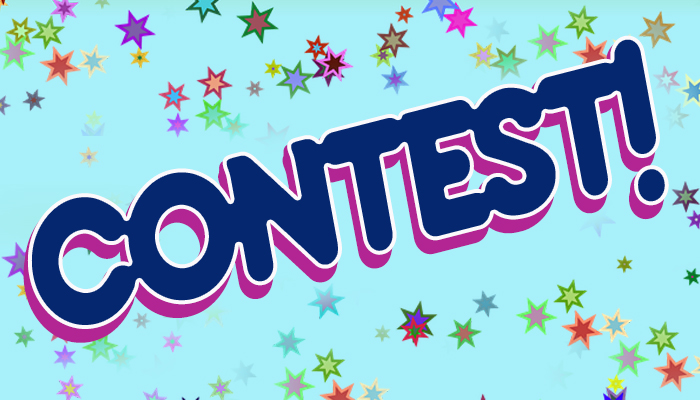 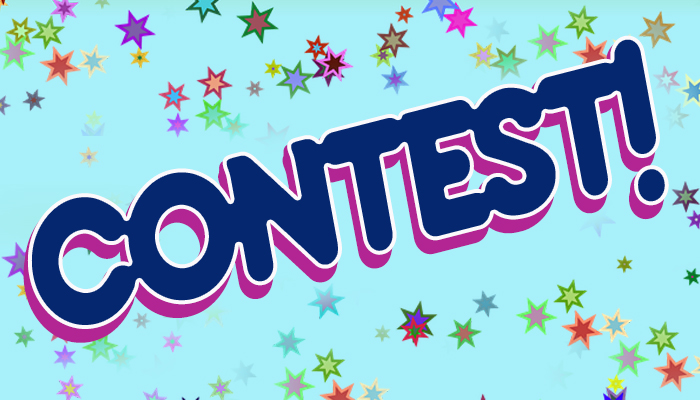 NAEA’s Political Action Committee supports the interests of the EA profession and supports the legislators who stand behind effective tax administration.The NAEA PAC Board is issuing a challenge to all members of NMSEA.  We will be competing against 11 other Small Affiliates to see who can contribute the most to the PAC.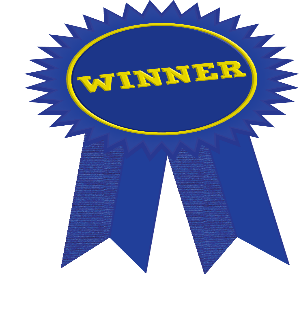 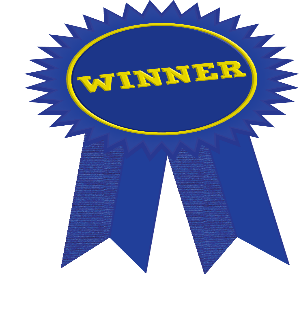 Please consider donating online at                                        https://naeapac.org/SitePages/contributionform.aspx (NAEA Login Required)  (Contest goes through 8/31/21)   